AAHI-South Sudan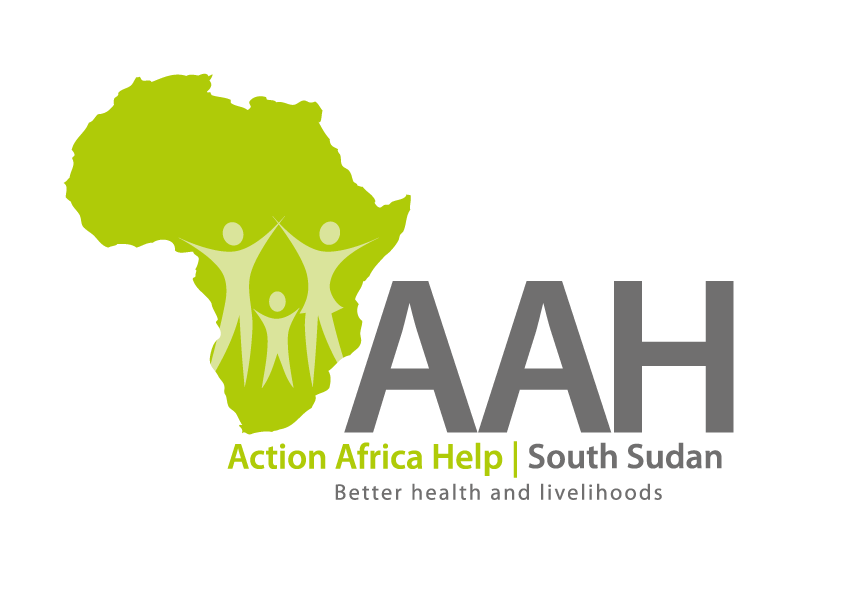 Juba Office: Hai Gabat – Opp JIT SupermarketBehind South Sudan Customs, Tel: +211 925 478 457Email: ssudan@actionafricahelp.orgWebsite: www.actionafricahelp.orgBackgroundAction Africa Help International (AAH-I) is a nongovernmental and nonprofit making Organization operating in South Sudan with a mission to support disadvantaged Communities to sustainably improve their standard of living through Community empowerment approach in partnership with stakeholders. AAH-I implements Primary Health Care, Agriculture, Humanitarian aid projects and Capacity Building.The organization is calling for quotations from reputable companies for provision of a commercial water bull dozer services for reclamation of marram borrow pit in Ajuong Thok.The bull dozer must be located within Jamjang operations area due to current road challenges.The deadline for submission is 7th April, 2022More information concerning the bid to be collected at AAHI/UNHCR Juba Logistic base OR AAHI Jamjang Logistic base.INVITATION TO TENDER All the rates  quoted in all sections  include  cost  for the provision of services of bull dozer for reclamation of marram borrow pit in Ajuong Thok.All rates to include provision all necessary services of mobilization and demobilization of bull dozer,costs of operator services, costs of fuel, costs of maintenance, any statutory requirements and all other allied costs not mentioned herein.